Welcome! The Registration Guide will help you through the registration process. All students must register each year to become students of the University, this is obligatory. If you are new to the University of Galway in order to register online you must have already activated your University of Galway Campus Account and reset your password. The instructions to do so are sent to your personal e-mail address by ISS (University's IT Department). This this the e-mail address you specified when you applied to the University of Galway. MFA e-mails will start to be sent from the 15th of August 2023.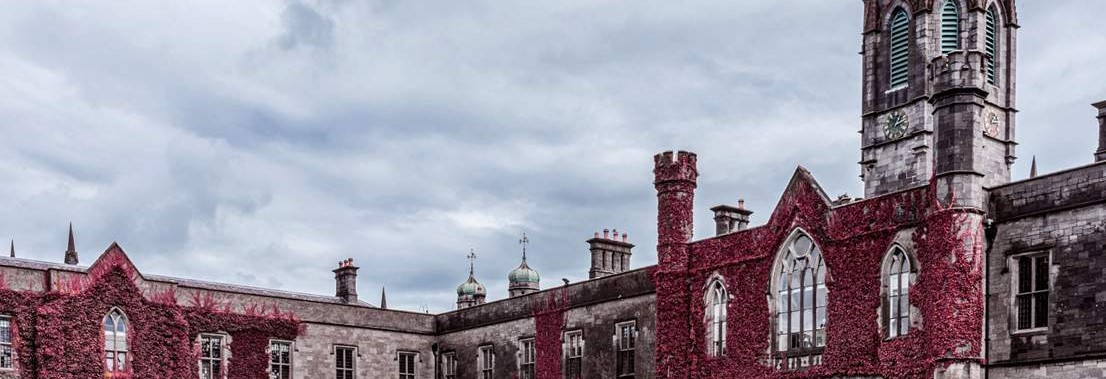 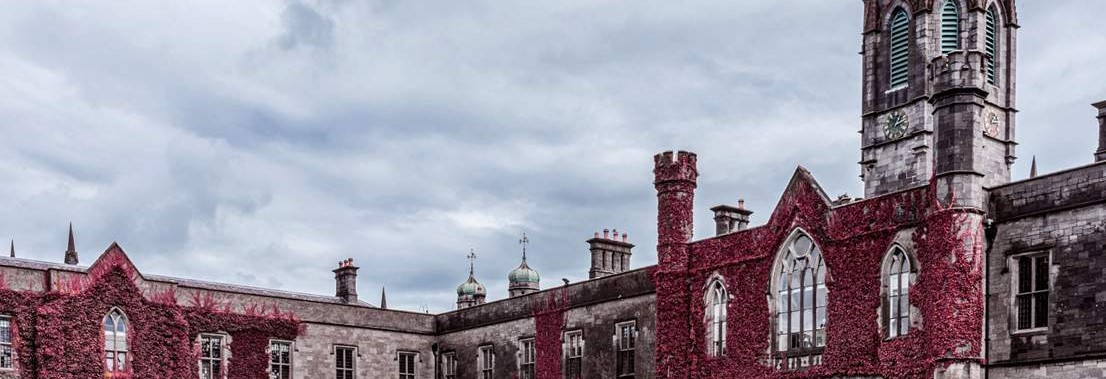 ContentsWelcome from the President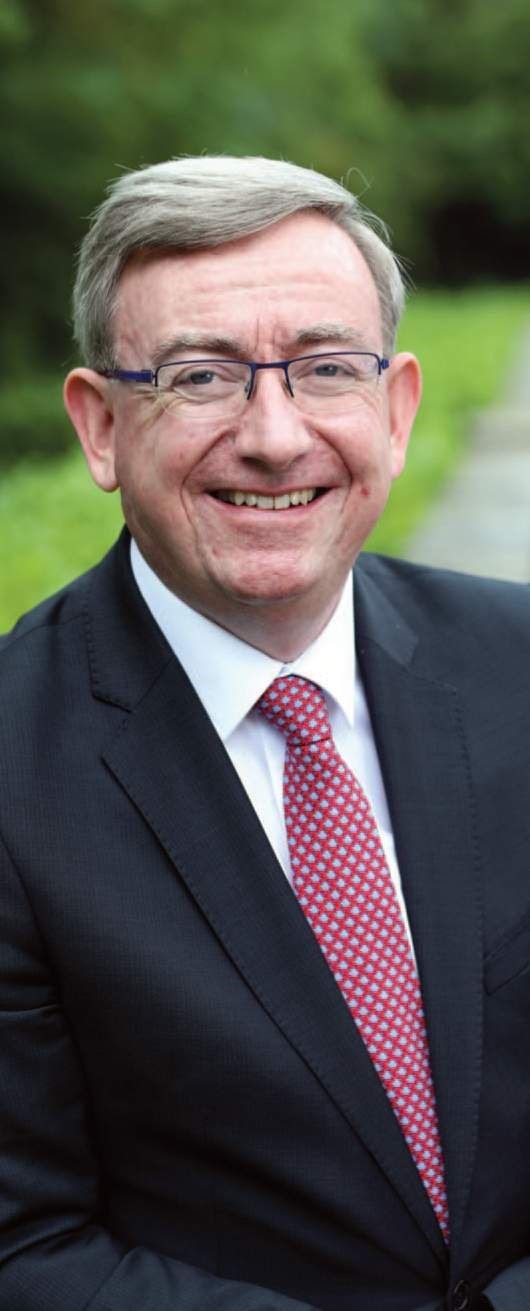 Dear Student,I am delighted to welcome you as student of the University of Galway. I hope your time with us will be both enjoyable and rewarding.The guide outlines the registration process.I urge you to take the time to read this guide carefully as it will answer many of the queries you may have at this time and contains important instructions regarding the registration process at the University of Galway. In addition, the websitewww.universityofgalway.ie/startinguniversity provides a range of material and advice to help your first year. I wish you every success in your academic endeavours here at the University of Galway.Professor Ciarán Ó hÓgartaighPresident  Step 1 -Login to the Student Portal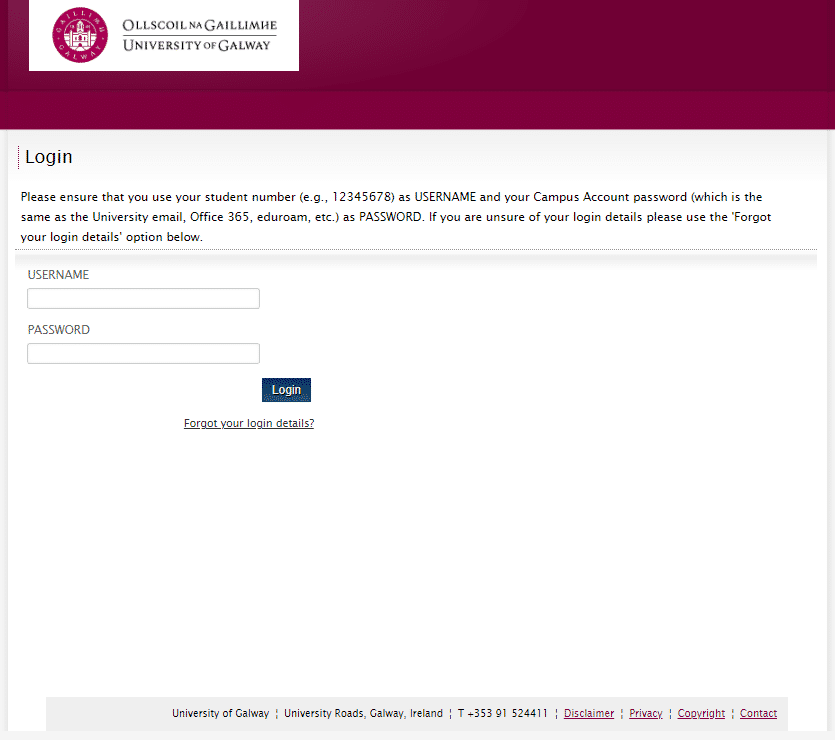 Link to Student Portal  Prompted to sign into your account?You may be challenged to sign into your University of Galway Campus Account before getting to the Student Portal Login Screen. If this is the case, the following steps are what is typically required to get to the Student Portal Login Screen. If not and you are logged into the Student Portal, please to go to Step 2 – Start the Registration Process        Enter Your Username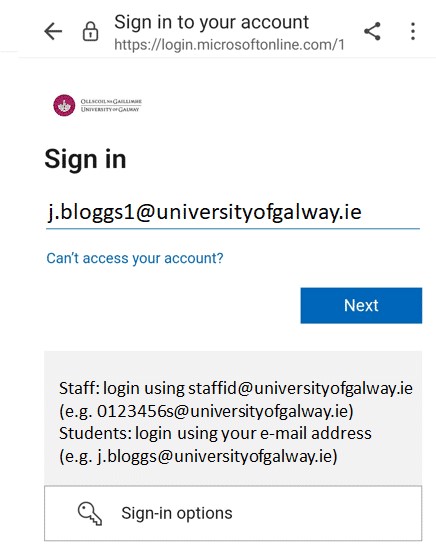 This is your @universityofgalway e-mail address. If you are new to the University of Galway, this was originally issued to you in an e-mail from ISS with Subject Line "Activating your new University of Galway campus account". MFA e-mails will start to be sent from the 15th of August 2023. This e-mail will be sent to your personal e-mail address. In this example the student's username is j.bloggs1@universityofgalway.ie.  Enter Your Password 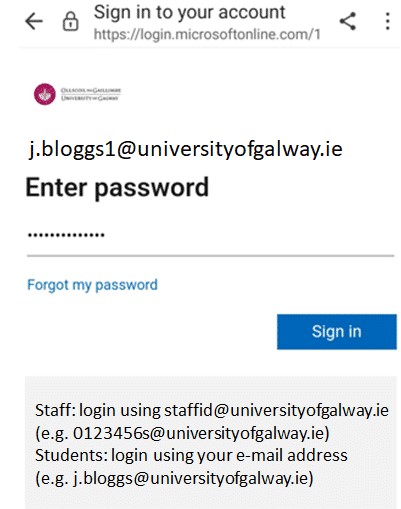 This is your latest password linked to your campus account. What is my campus account?Verify your Identity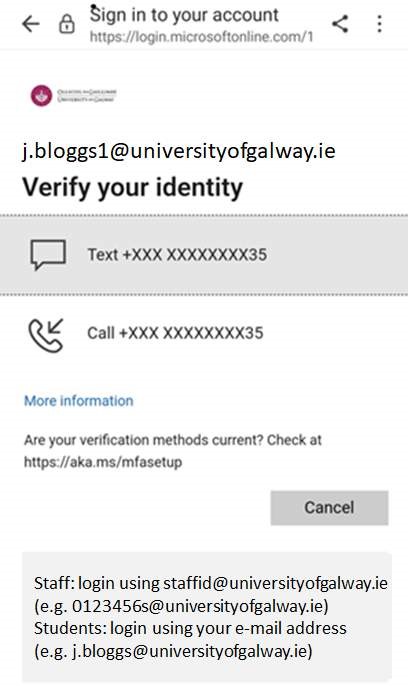 You will be prompted to verify your identity. Your response to the prompt depends on how you activated MFA. In this example, a text is sent to the phone number attached toj.bloggs1@universityofgalway.ie MFA profile.Enter Code 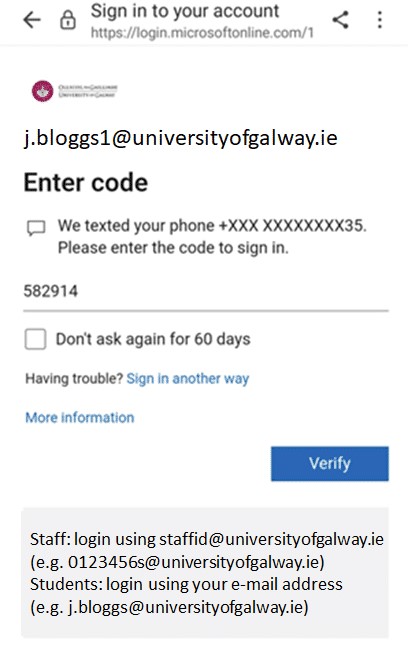 In this example you enter the code sent to your phone.Stay Signed In?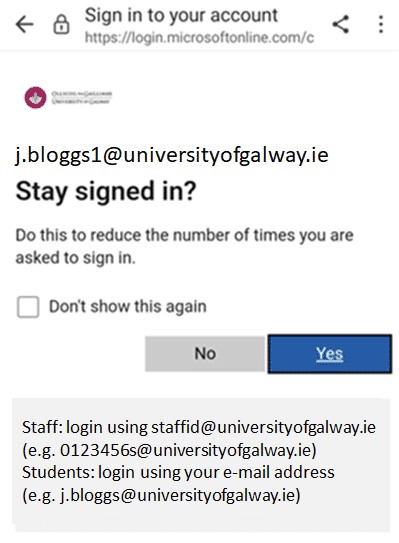 Answer either "Yes" or "No"Student Portal Login Screen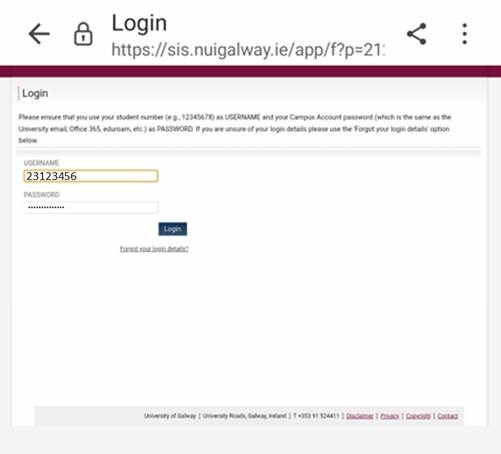 You should now be presented with the Student Portal login Screen and enter your username and password as outlined already. Remember your username is your Student IDand your password is your campus account password. In this example J Bloggs username is Student ID 2312345Step 2 - Start the Registration ProcessWelcome to your course profile pageThis page gives you an overview of your student and course details. You will see Student Name, Couse Information, Start and End DatesCourse Code                                               You will now use the University of Galway courses instance as detailed on your courses page e.g.            1SPA1 - Structured PhD (Arts) or 1MBY1 - Master of Science in Business Analytics 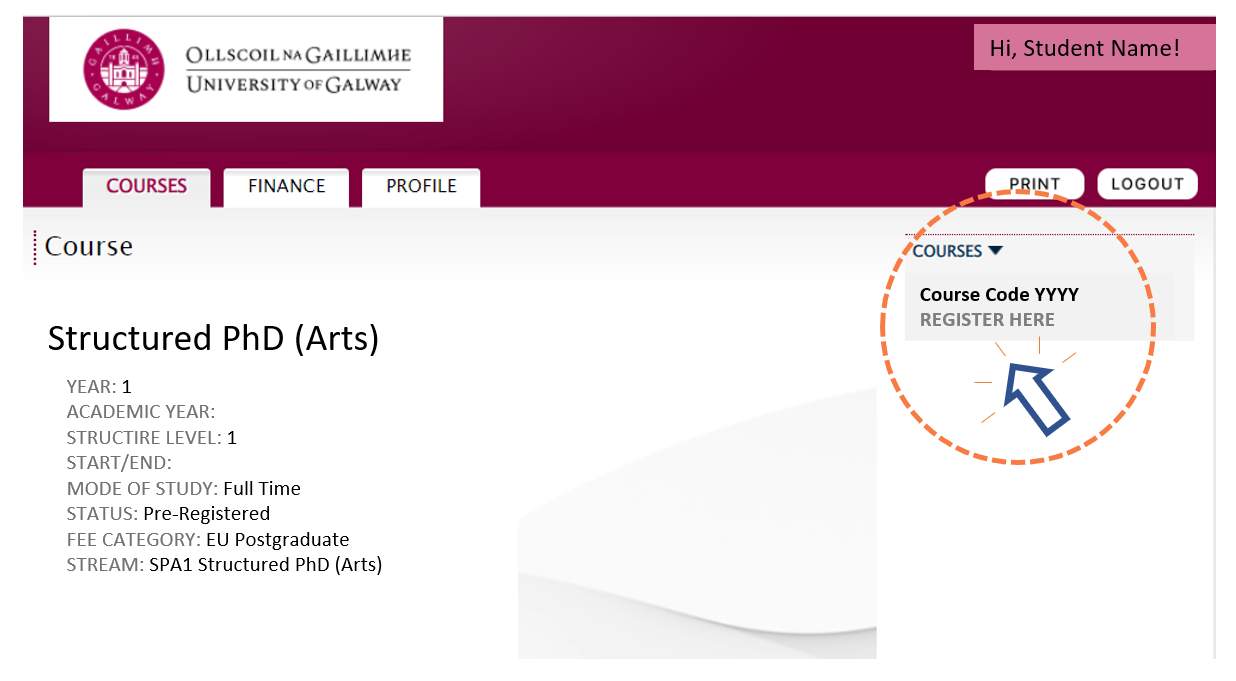 Note: STATUS of Pre-Registered means you are not a registered University of Galway student Click on “REGISTER HERE” link s shown. This will begin the registration process.Spot any errors on your courses page? To contact us see the “Registration Support” section belowStep 3 - Agree to the Terms and ConditionsOnce you have read the "Terms and Conditions" you should enter a tick in the tick box.If you do not tick the "Terms and Conditions", you will not be able to proceed any further in this application.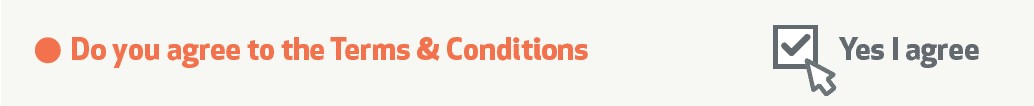 For Terms and Conditions Click HereStep 4 - Update your Address DetailsIn this section, you will need to update the fields marked withCompulsory*	Home Address:	A home address is your family home or address where you live outside of university term time. All University of Galway postal correspondences will go to this mailing address i.e. Student ID Cards, transcript requests etc.	Term AddressA term address is where you will be living during the academic year. It is important to provide a full term-time address. 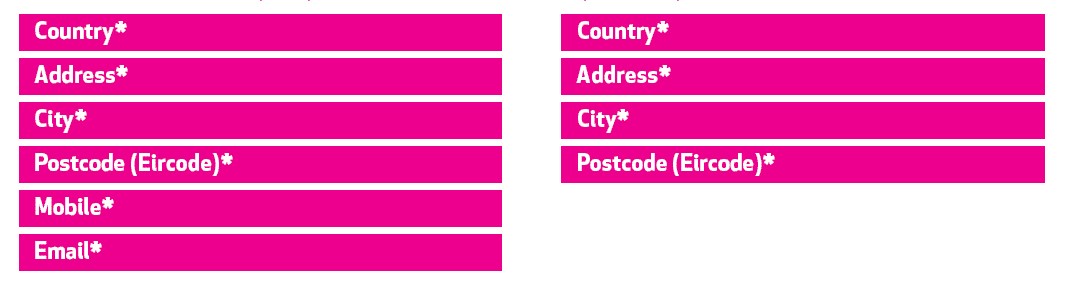 Step 5 - Update Personal Details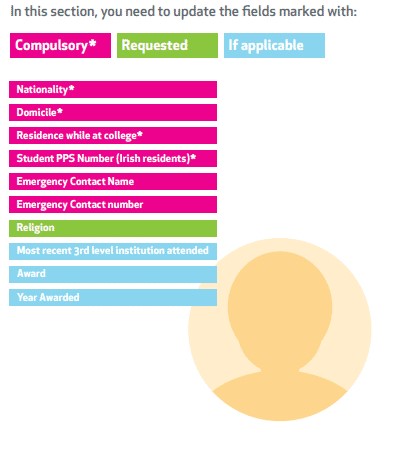 Confused by any of the Terms? Go to “What’s What Glossary” below.CHECK THE GLOSSARY	Step 6 - Photo Upload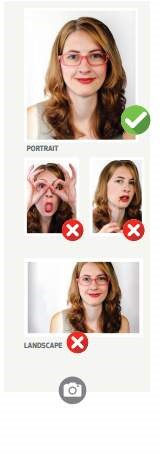 What is needed?Now you must upload an image of yourself for your University of Galway Student ID Card.This image must be:Of good qualityPassport sizedCan be taken 'selfie' style on your phone/tablet. Photo must be taken vertically. Do not turn the device to the side for a landscape shot as it cannot be adjusted after you upload. Update this image in jpeg format where possible. For more information on acceptable image guidelines click here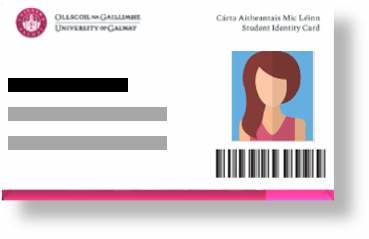 When do I get my ID card?For University of Galway Student ID card distribution contact your Programme Administrator. Step 7 - Fee PaymentIn order to be a fully registered student, you must pay the appropriate fees. To find out more about your fees, please click hereThe 5 questions asked at this step will determine your fee amount.If you are unable to proceed past this point, you will be prompted to contact the Fees OfficePlease refer to the online user guide if you wish to view a video clip on this in “Step 7 – Fee Payment”. Once you have completed all questions, a fee will be calculated based on your answers. This is the fee you must pay online or by a bank giro. If you answered 'Yes' to the Question on the SUSI funding, you must choose SUSI from the drop-down box and enter your SUSI number in the format WXXXXXXXXXXXX.To pay your fees select 'Pay Now'. A secure payment page will open where you can enter your debit/credit card details. For more information click hereHow to complete Course RegistrationClick on the 'Finish' buttonThis will return you to the 'Courses' pageYour status should now be changed from 'Pre-registered' to 'Registered'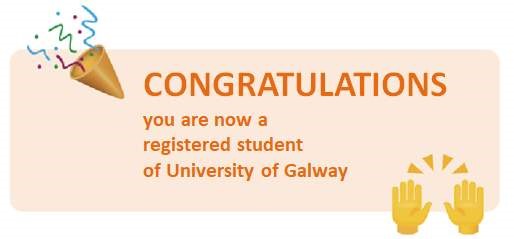 Forgot to complete your Personal Details?To add your PPS number (Irish Residents) or your emergency contact details, log into your Student Portal and click on the 'Profile' tab.Need a statement to say you are registered?Student PortalOnce registered, you can print a registration statement by clicking on the 'Proof of Registration' button on the 'Courses' and/or 'Profile' page on your Student Portal.Student Registry HelpdeskFor customised registration statements, name and address changes, validation of forms please see please see here.  Update your Profile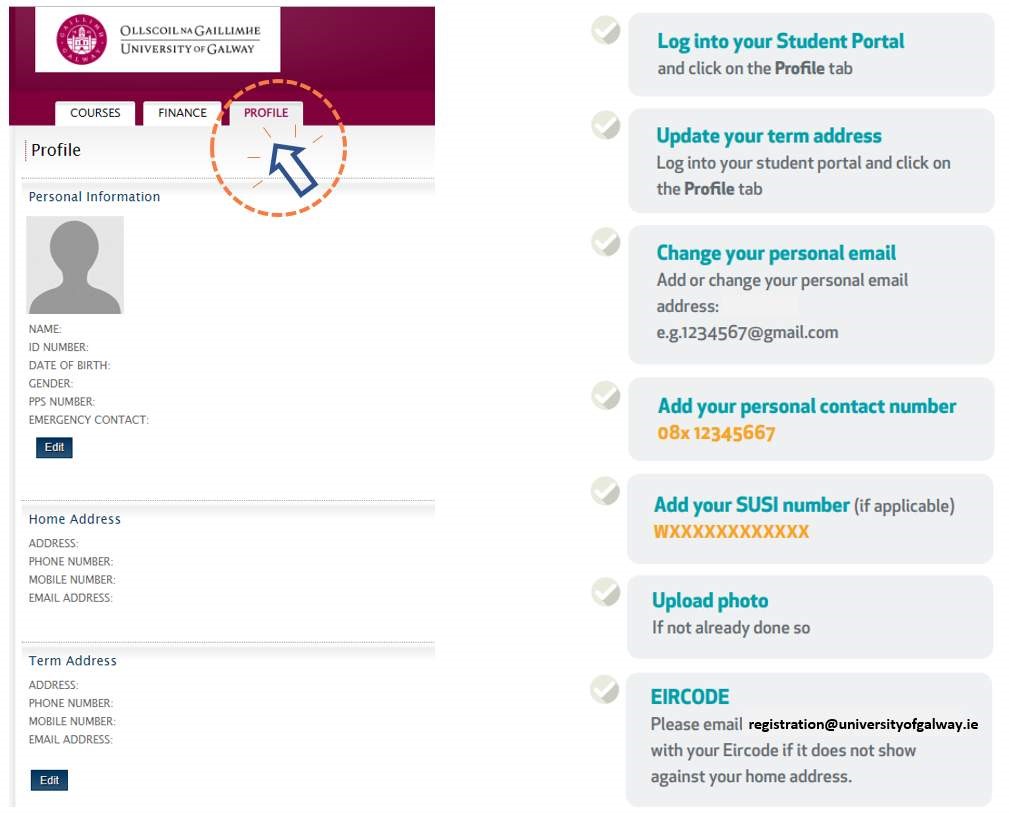 Still need help? Refer to “Registration Support” section below.How to Register for your ModulesBefore selecting your modulesAttend your orientation module briefing Read any course outlines providedSelecting your modulesClick on SELECT SUBJECT/MODULES on your course page on the Student Portal. If you wish to find out more about adding and deleting modules please refer to the online user guide to view a video clip in the section “How to Register for your module”. Confirming your modulesOnce you have selected your modules, it is very important to hit Confirm and continue to Finish.Canvas Access:Once you have selected your modules you will have access to them 24 hours later on Canvas. For further information on Canvas Click Here (to be added await ISS)Still need help? Refer to “Registration Support” section belowRegistration Support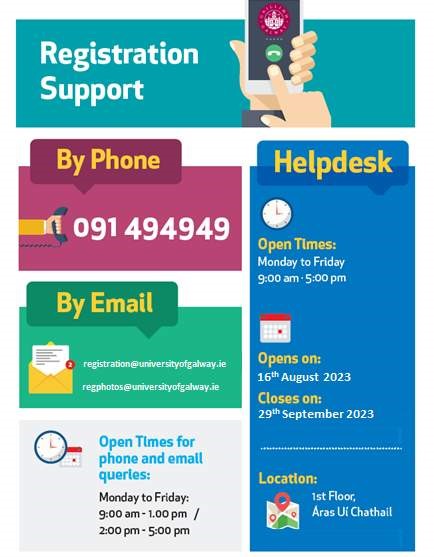                               Click here for exact location of Áras Uí Chathail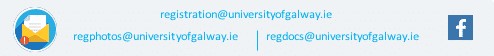 What's What Glossary!What is Registration?Registration is the collection and maintenance of student data. All students at NUI Galway must register each year to become students of the University, this is obligatory.Online RegistrationOnline registration allows students the freedom to register for their course and also pay fees online.UsernameYour username is your student number, which was issued to you by the Postgraduate Admissions Office, which is now your Student ID number.PasswordThe University’s IT section (ISS) will email you to advise you on how to activate your MultiFactor Authentication (MFA). While activating your MFA, you are also requested to change your password to one unique to you. This is the password you will use to log into your Student Portal to register as a student of the university. Click here for more information.Register HereOnce logged into the 'Courses' page on your Student Portal, click on Register Here; this starts the process of registration.Terms and ConditionsAll those who register as a student of University of Galway do so understanding that they agree to abide by all the rules and regulations of the University as they apply to students. Click here for the University’s Terms and Conditions.NationalityThis is the country of your birth.DomicileDomicile refers to your country of permanent address prior to entry to the programme of study e.g. a Polish person comes to Ireland 2 weeks prior to commencing a higher education course. While their nationality is Polish and their correspondence address is in Ireland, their country of permanent residence is still Poland.Only in the case where a student has been residing in Ireland for 3 years or more out of the last 5 prior to commencing their course would their Domiciliary of Origin be Ireland. Their Domiciliary of Origin must not change throughout the duration of their study.PSS NumberPlease supply your PPS number this is a HEA requirement.Emergency Contact DetailsPlease add a name and phone number of someone we can contact in case of any emergency.FeesAll Fee queries must be directed to the Fees Office, find details: http://www.universityofgalway.ie/feesTerm AddressA term-time address is where you will be living during the academic year. It is important to provide a full term-time address. You can update your term address if different from your Home Address and is under the Profile tab.Personal Email & Mobile NumberPlease make sure you supply your personal email address and add your mobile number to your Profile details.SUSI Number (if Applicable)SUSI is the single Awarding Authority for all new student grant applications. The SUSI reference begins with a W followed by 12 numbers.Course Code and Course TitleYour course instance code is for example; 1SPA1 Your course instance title is for example; Structured PhD (Arts) Your course instance code is for example; 1MV1 Your course instance title is for example; Masters of Biomedical ScienceGST CourseAll research students will be registered for the Canvas module GS5110 under 1GST1 Graduate Studies Training. Click here for more information.Forgot your PasswordIf you cannot remember your password, please click here for further information. Contact the Library & IT Service Desk on servicedesk@universityofgalway.ie should you encounter any difficulties.Other Support TeamsNeed further advice?Help is available from other support Teams, click on the links belowISS SERVICE DESKFEESSTUDENT REGISTRY HELPDESKLIBRARYGRADUATE STUDIESCOLLEGES/SCHOOLSADMISSIONSSTUDENT SERVICESDISABILITY SUPPORT SERVICECheck ListHave You?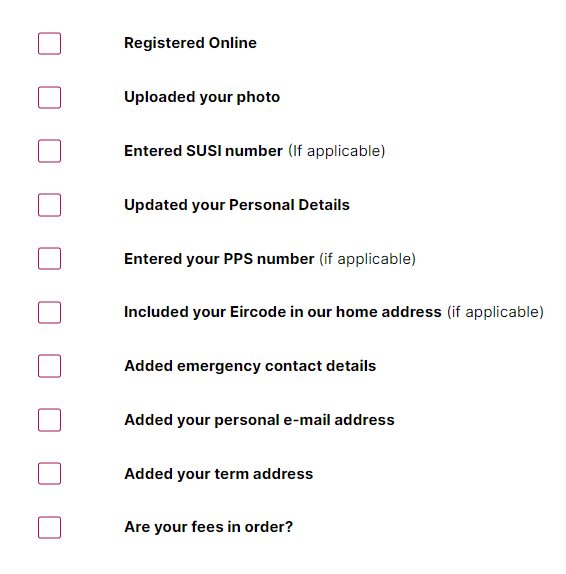 *The contents of this booklet are for information purposes only and shall not be deemed to constitute a contract between the University of Galway and an applicant or any other third party. Whilst every effort has been made to ensure the accuracy of the information in this publication, the University reserves the right to amend, change or delete any courses, syllabi, examinations, dates, fees, regulations, rules or orders at any time without notice.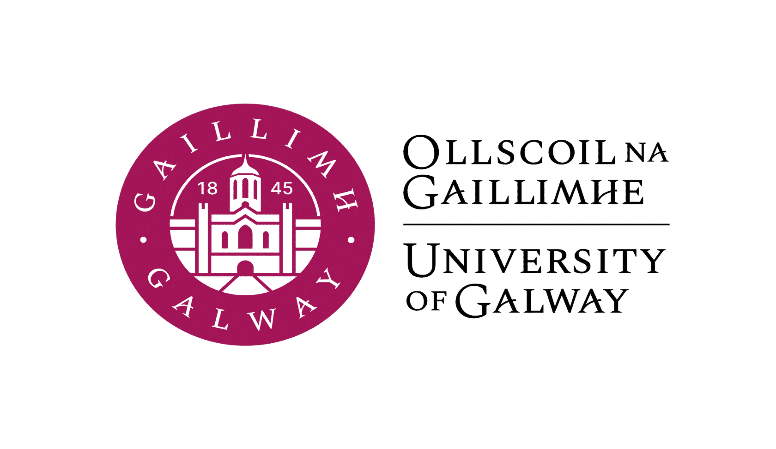 